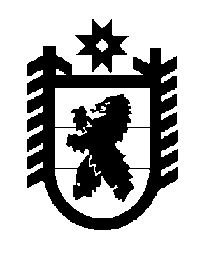 Российская Федерация Республика Карелия    ПРАВИТЕЛЬСТВО РЕСПУБЛИКИ КАРЕЛИЯРАСПОРЯЖЕНИЕот  21 января 2016 года № 45р-Пг. Петрозаводск Рассмотрев предложение Государственного комитета Республики Карелия по управлению государственным имуществом и организации закупок, учитывая решение Совета Прионежского муниципального района от 21 июля 2015 года № 3 «Об утверждении перечня имущества, передаваемого в муниципальную собственность Прионежского муниципального района из государственной собственности Республики Карелия», в соответствии с Законом Республики Карелия от 2 октября 1995 года № 78-ЗРК «О порядке передачи объектов государственной собственности Республики Карелия в муниципальную собственность» передать в муниципальную собственность Прионежского муниципального района от Бюджетного учреждения «Национальная библиотека Республики Карелия» государственное имущество Республики Карелия согласно приложению к настоящему распоряжению.           ГлаваРеспублики  Карелия                                                              А.П. ХудилайненПЕРЕЧЕНЬ государственного имущества Республики Карелия, передаваемого муниципальную собственность Прионежского муниципального района____________Приложение к распоряжениюПравительства Республики Карелияот 21 января 2016 года № 45р-П№ п/пНаименование
имуществаКоличество,штукОбщая стоимость,рублей12341.Большая Российская энциклопедия. Том 1544680,002.Большая Российская энциклопедия. Том 1644680,003.Большая Российская энциклопедия.Том 1744900,004. Большая Российская энциклопедия.Том 1844900, 005.Большая Российская энциклопедия.Том 1989816,646.Большая Российская энциклопедия.Том 2089816,647.Православная энциклопедия.Том 2121500,008.Православная энциклопедия.Том 2221500,009.Православная энциклопедия.Том 2321500,0010.Православная энциклопедия.Том 2421500,0011.Православная энциклопедия.Том 2521500,0012.Православная энциклопедия.Том 2621500,0013.Православная энциклопедия.Том 2732700,0014.Православная энциклопедия.Том 2832700,0015.Православная энциклопедия.Том 2932700,0016.А. Бушковский «Страшные русские»5820,00123417.В. Мальми. Все о танце3450,0018.А.А. Макаров. П.С. Прокконен: жизнь - Карелии!64800,0019.Фарутин. Зерна рода8900,8820.Брошюра «Объекты историко-культурного наследия города Петрозаводска»1393,00Итого63257,16